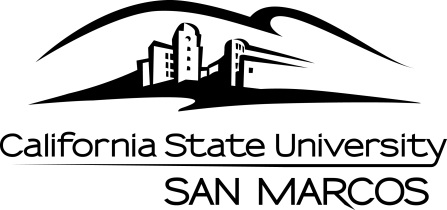 Department: University Student Union 	Position Reports to: Programs CoordinatorPosition Title: Activity Center Assistant	Exempt or Non-Exempt: Non-ExemptTime Base: Maximum 20 hours/week	PURPOSE OF POSITION: Under general supervision, the University Student Union Information Services Student Assistant is responsible for providing excellent customer service to all patrons and guests of the University Student Union, while serving as an ambassador of ‘USU” working to increase student life, campus climate, and promote wellness throughout campus.  This position may coordinate, implement, and plan projects of a varied and complex nature and foster working partnerships with several other entities on campus.  Activity Center Assistant Job DescriptionResponsibilities include, but are not limited to:Meet with USU staff and review written directions to determine operations priorities, timelines, and tasks.Providing information related to USU operations and events; promoting participation to guestsAttend all required USU Student Assistant training programs.Supervising patrons of the Activity CenterOpening and closing facility using proper checklist dutiesCleaning and performing basic maintenance of Activity Center and Game Room equipment, including stocking the restrooms located outside of the Activity CenterHaving a basic understanding of Activity Center and Game Room equipment.Implementing the collaboration of safety and etiquette by patronsHaving the ability to work with hazardous materialsContributing to the Activity Center and Game Room incentive programs as assignedChecking out equipment for specific Activity Center  and Game Room activitiesOperating a POS system for ticket sales including: movie tickets, game tickets, USU excursion tickets, and event ticketsAnswering, screening and routing incoming calls appropriately and accurately recording informationGreeting and directing customers; disseminating information Assisting with programs sponsored by the University Student Union Advisory Board (USUAB)Related tasks as assignedActivity Center Assistants will have the opportunity to (or will be requested to) work additional hours assisting with University Student Union events. Responsibilities for these additional hours may include but are not limited to: Assisting with room set-up/clean-up for campus eventsOperating audiovisual equipmentServing food or beverages for events (Must be willing to be trained in food handlers safety)Hourly Rate: Starting at $10.50/hour